Review framework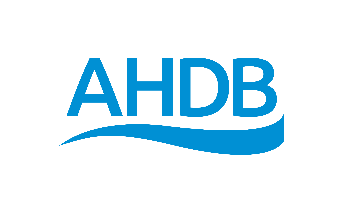 This template can be used to capture outcomes both formal and informal reviews. It will help you initiate a balanced discussion of what has gone well and not, and help mutually agree actions which can be monitored.Focus of the reviewWhat went well and why?What could have gone better and why?What do we need to change or do differently?When will this happen?Other feedback or ideasOther feedback or ideasNext review date